OPB 2,   22. 5. 2020,Sabina BrumenPREHRANAUživaj čim več tople tekočine in zdrave prehrane bogate z zelenjavo in sadjem. Pred jedjo pazi na umivanje rok s toplo vodo in milom. Pomagaj v kuhinji!SAMOSTOJNO UČENJE-utrjevanjeV tem tednu je bil Svetovni dan čebel (20.maj). Kaj če bi napisal kakšno pesmico o naših pridnih delavkah za šolsko spletno glasilo. Pesmico pošlji na moj mail: brumen.sabina@gmail.com 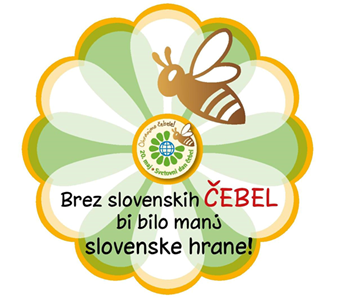 SPROSTITVENA DEJAVNOST in USTVARJALNO PREŽIVLJANJE PROSTEGA ČASA:Spomni se na talni poligon, ki sem vam ga ta teden risal na igrišču-še ti si ga nariši doma (uporabi kredo, kamenček, palico in pesek)!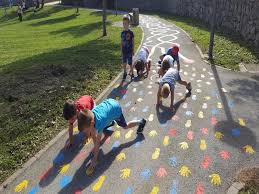 